Методическая разработкаитогового урока по истории«СССРв 1953-1964 гг»для 11 классавыполнила Фёдорова Ольга Николаевнаучитель истории и обществознанияМОУ СШ №2 п СелижаровоТверской области   Цель урока: закрепить  представление о тех альтернативах политического, экономического и духовного  развития СССР, которые имели место после смерти И. В. Сталина.Задачи: -показать альтернативы развития  через персоналии лидеров партии и страны; разъяснить противоречивость оставленного Сталиным политического капитала; -уяснить, почему в стране необходимы были политические перемены и по каким возможным путям они могли проводиться. -дать общую оценку сталинской экономической системы, показать причины ее неэффективности, уяснить необходимость экономических реформ в стране; рассказать о наличии альтернативных путей экономического реформирования и о том, кто из политиков их представлял; обсудить вопрос о том, почему экономические новации 1953—1964 гг. не привели к ожидаемому результату; -подчеркнуть конкретные данные, свидетельствующие о больших успехах отечественной экономики, науки и техники; разъяснить, что главным источником этих достижений был трудовой героизм советских людей, а важнейшим результатом — построение в СССР основ индустриального общества. -усвоить предпосылки и значение преодоления сталинизма в области духовной жизни; на конкретных примерах рассмотреть, по каким направлениям шел этот процесс, кто из выдающихся деятелей отечественной культуры его возглавлял; -отметить, что, несмотря на «оттепель», партийно-государственный контроль за этой сферой жизни общества вовсе не был утрачен; понять, какие новые формы влияния власти на творческую интеллигенцию появились после смерти Сталина, насколько они были эффективны, какими методами партийное руководство пресекало проявление инакомыслия в среде деятелей культуры.Урок Обобщения и систематизации знаний (по Высоцкому С.И.) строиться по схеме   1- 3 - 7 – 8,9-10   (где по Переченю структурных элементов учебного занятия (урока):1-Организация начала занятия2.Проверка выполнения домашнего занятия.3.Подготовка к основному этапу занятия.4.Усвоение новых знаний и способов действий.5.Первичная проверка понимания.6.Закрепление знаний и способов действий.7.Обобщение и систематизация знаний.8.Контроль и самопроверка знаний.9.Подведение итогов занятия.10.Информация о домашнем задании,  инструктаж по его выполнению.Таким образом этапы урока: организация начала занятияподготовка к основному этапу занятияобобщение и систематизация знаний,контроль и самопроверка знанийподведение итогов занятиядомашнее заданиесодержательные элементы, которые будут проверятся: СССР в середине 50-х, середине 60-х, политическая жизнь страны,  съезд КПСС и его значение, реформы в социально-экономической сфере.Основные знания: альтернативы политического развития после смерти Сталина; борьба за власть; реабилитация жертв политических репрессий; национальная политика; антирелигиозная политика; XX съезд КПСС; политические реформы Н. С. Хрущева; проект Конституции 1962—1964 гг.экономическая программа Г. М. Маленкова; основные направления экономической политики Н. С. Хрущева; развитие промышленности; научно-техническая политика и ее результаты; социальная политика; противоречивый характер социально-экономического развития СССР.преодоление сталинизма в литературе и искусстве; пределы «оттепели»; особенности развития отечественной науки; политика властей в области образования; достижения советской литературы, музыкального искусства, кино, живописи и архитектуры. Основные понятия: ротация; волюнтаризм; субъективизм; реабилитация. индустриальное общество; построение основ индустриального общества; интенсификация; экстенсивный путь развития экономики; научно-технический прогресс; предприятия группы А; предприятия группы Б; расширенное воспроизводство; средства производства; социальная напряженность.«оттепель»; формализм в искусстве; социалистический реализм.      Работа с историческими источниками: доклад первого секретаря ЦК КПСС Н. С. Хрущева на XX съезде КПСС «О культе личности и его последствиях»; Программа и Устав КПСС, принятые XXII съездом КПСС; доклад председателя Конституционной комиссии (1964 г.); выступления В. М. Молотова и Л. М. Кагановича на январском Пленуме ЦК КПСС 1955 г.Программа КПСС, принятая XXII съездом КПСС; Н. С. Хрущев. «Воспоминания» (М., 1997. — С. 363—436); В. В. Гришин. «От Хрущева до Горбачева (Политические портреты. Мемуары)» (М., 1996. — С. 7—29); Н. К. Байбаков. «Сорок лет в правительстве» (М., 1993. — С. 81—97); П. Е. Шелест. «...Да не судимы будете» (М., 1995. — С. 176); Д. А. Кунаев. «О моем времени» (Алма-Ата, 1992. — С. 105—161). постановление Пленума ЦК КПСС «Об очередных задачах идеологической работы партии» (июнь 1963 г.); сборник речей и выступлений Н. С. Хрущева «Высокое призвание литературы и искусства» (М., 1963); дневник К. И. Чуковского (1930—1969 гг.) (М., 1995); воспоминания Г. П. Вишневской «Галина» (М., 1994. — С. 234—250); «Воспоминания» Н. С. Хрущева (М., 1997. — С. 456—473); постановление ЦК КПСС «Об исправлении ошибок в оценке опер «Великая дружба», «Богдан Хмельницкий» и «От всего сердца» (1958 г.).      Работа с материалами компьютерного учебника: CD-3.      Основные персоналии: Г. М. Маленков, Л. П. Берия, Н. С. Хрущев. С. П. Королев; Ю. А. Гагарин; А. Д. Сахаров. И. Эренбург; Б. Пастернак; Ф. Абрамов; В. Панова; Ф. Панферов; А. Фадеев; А. Твардовский; В. Дудинцев; Д. Шостакович; А. Вознесенский; Е. Евтушенко; Э. Неизвестный; С. Королев; В. Челомей.      Основные даты: 5 марта 1953 г. — смерть И. В. Сталина; сентябрь 1953 г. — избрание Н. С. Хрущева первым секретарем ЦК КПСС; февраль 1956 г. — XX съезд КПСС, разоблачение культа личности Сталина; октябрь 1961 г. — принятие новой Программы КП август 1953 г. — обнародование экономической программы Г. М. Маленкова; сентябрь 1953 г. — принятие на Пленуме ЦК КПСС аграрной программы Н. С. Хрущева; 1954 г. — начало освоения целинных и залежных земель; 1957 г. — реорганизация системы управления промышленностью, упразднение отраслевых министерств; 4 октября 1957 г. — запуск первого искусственного спутника Земли; 12 апреля 1961 г. — первый пилотируемый космический полет Ю. А. Гагарина.СС на XXII съезде КПСС; октябрь 1964 г. — отстранение Хрущева от руководства. 1956 г. — создание Объединенного института ядерных исследований в Дубне; 1957 г. — создание советскими учеными самого мощного в мире синхрофазотрона; 1957 г. — спуск на воду первого в мире атомного ледокола «Ленин»; 1958 г. — «дело» Б. Пастернака.      Работа с исторической картой: показать на карте «Народное хозяйство СССР в 1946—1965 гг.» основные новостройки пятой и шестой пятилеток, семилетки, освоенные целинные районы страны; отметить зону внедрения кукурузы.Ход урока:1. Организационный момент.2. Подготовка к основному этапу занятия.Для повторения материалов предыдущей темы, перед учащимся ставятся проблемные вопросы о том, в каком состоянии находился СССР к моменту смерти Сталина, какие основные черты характеризовали созданную им экономическую и политическую систему, общественный строй. После ответов учащихся на обсуждение выносится вопрос о том, по каким путям могло идти политическое развитие СССР  3. Обобщение и систематизация, контроль и самопроверка знаний.3.1 Политическая сфера.      Перед тем как перейти к оценке персоналий «коллективного советского руководства», следует вспомнить  причины напряженной и беспощадной борьбы за власть в руководстве КПСС после смерти Сталина. Почему такая же борьба возникала в руководстве каждый раз, когда заболевал или умирал высший лидер страны?      Вспомнить краткие  политические биографии  Г. М. Маленкова, Л. П. Берии и Н. С. Хрущева.    Можно предложить учащимся заполнить таблицу «Советское высшее руководство после смерти И. В. Сталина»:      С целью закрепления знаний, можно предложить учащимся привести в соответствие данные таблицы:Для текущего контроля и проверки знаний можно предложить следующие вопросы и задания:      Первый уровень. Какова расстановка политических сил в руководстве страны после смерти Сталина? Какие этапы в борьбе за власть прошли наследники Сталина в 1953—1958 гг.? Когда состоялся XX съезд КПСС и какие вопросы он рассматривал? Какие меры приняло новое советское руководство после смерти Сталина для реорганизации государственных органов, партийных и общественных организаций? Какие новации предусматривал Устав КПСС, принятый в 1961 г.? Что нового содержала Программа КПСС, принятая XXII съездом КПСС? Какие попытки борьбы с Н. С. Хрущевым предпринимались в 1953—1963 гг.? Когда и почему был снят со своих постов Н. С. Хрущев? В чем вы видите половинчатый характер борьбы наследников Сталина с культом личности? Какие политические решения этого периода можно назвать «оттепелью»?      Второй уровень. Каковы особенности внутриполитической ситуации в СССР после смерти Сталина? Как она менялась на протяжении 1953—1964 гг.? В чем, по-вашему, основные причины такого изменения? Какова подоплека «дела Берии»? Можно ли считать реформы Хрущева в политической сфере «революцией сверху»? Были ли устранены в ходе этих реформ причины, сделавшие в свое время реальностью культ личности Сталина? Укажите положительные стороны деятельности Хрущева как главы государства. Что можно отнести к безусловным политическим ошибкам лидеров страны этого периода? Как и почему менялось отношение к реформам различных категорий населения СССР? Как вы думаете, почему в ряде прогрессивных политических начинаний Хрущев не проявил той настойчивости и энергии, которыми был известен в других своих преобразованиях?      Третий уровень. Какие политические решения советского руководства 1953—1964 гг. вы считаете главными и почему? Каковы, на ваш взгляд, мотивы и суть включенного в 1961 г. в Программу КПСС вывода о перерастании государства диктатуры пролетариата в общенародное? Покажите на примерах правомерность или декларативность вывода Программы КПСС 1961 г. о том, что главным направлением развития социалистической государственности является всестороннее развертывание и совершенствование социалистической демократии.3.2  Экономическая сфера.Темпы роста промышленного производства в СССР в 1951—1965 гг.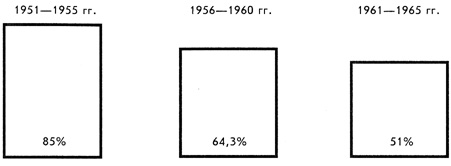 
Темпы роста сельскохозяйственного производства в 1951—1965 гг.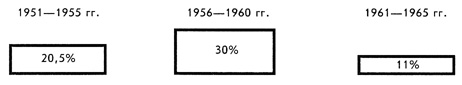       Распределение капиталовложений в промышленность
      и сельское хозяйство СССР в начале 50-х гг.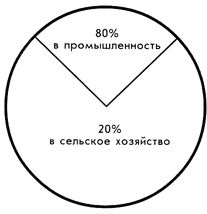       Ученикам можно предложить прокомментировать создавшееся положение и выяснить, в чем состояла опасность такой ситуации. Для этого можно также привести факт: в начале 50-х гг. было электрифицировано 22% колхозов.      По графикам желательно задать учащимся ряд вопросов. Проанализируйте данные первого графика. Что они показывают? О чем свидетельствуют цифры, приведенные во втором графике? В чем вы видите объективные и субъективные причины падения темпов роста промышленности и сельского хозяйства в начале 60-х гг.? На чем были основаны прогнозы западных ученых о постепенном угасании темпов экономического роста СССР?      Важно показать масштабы целинной эпопеи и ее результаты. Для этого можно нарисовать на доске графики.Увеличение освоенного земельного фонда СССР      Для разъяснения основ советской экономической модели можно привести учащимся фрагмент из проекта Конституции 1962—1964 гг.:      Статья 7. Государственная собственность есть общее достояние всех трудящихся города и деревни.
      В собственности государства находятся земля, ее недра, воды, леса и другие природные богатства, заводы, фабрики, шахты, рудники, электростанции, железнодорожный, водный, воздушный и автомобильный транспорт, сельскохозяйственные предприятия, производимая на государственных предприятиях продукция, жилые дома, торговые, коммунальные и иные предприятия, банки, средства связи.
      В собственности государства может находиться и любое другое имущество...      Статья 31. Граждане имеют право на личную собственность, на трудовые доходы и сбережения, на жилой дом и подсобное хозяйство, на предметы домашнего хозяйства и обихода, личного потребления и удобства, равно как право наследования личной собственности...
      Личная собственность граждан имеет потребительское назначение...
      Не допускается использование личной собственности для извлечения нетрудовых доходов, а также в иных, противоречащих интересам общества и государства целях.      После прочтения этих фрагментов можно задать ученикам вопросы: как вы считаете, какие из приведенных положений были внесены в Конституционный проект 1962 г. впервые (в сравнении с предыдущими конституциями страны)? Как вы можете прокомментировать отношения собственности, зафиксированные в проекте Основного закона? Как вы понимаете «потребительский характер» личной собственности граждан при социализме? Можете ли вы назвать какие-либо природные или экономические объекты, не зафиксированные в Конституционном проекте как относящиеся к государственной собственности? В чем вы видите главную причину неэффективности полностью огосударствленной экономики? Что нужно было сделать, на ваш взгляд, для повышения эффективности советской экономической модели?      Для закрепления основных дат можно предложить ученикам привести в соответствие данные следующей таблицы:      Для проверки полученных знаний по данной теме можно предложить следующие вопросы и задания:      Первый уровень. Каково было состояние советской промышленности к началу 1953 г.? В каком положении находилось сельское хозяйство страны к марту 1953 г.? Какие экономические новации предложил летом 1953 г. глава Советского правительства Г. М. Маленков? Что нового для развития сельского хозяйства СССР предложил Н. С. Хрущев на сентябрьском (1953 г.) Пленуме ЦК КПСС? Что было главное в экономической программе Маленкова? На каких теоретических расчетах и выводах основал положения экономического курса Маленков? В чем отличие и в чем общность экономических курсов Маленкова и Хрущева? Каковы принятые практические меры по развитию сельского хозяйства СССР в 1953—1955 гг. и каков их результат? Какие изменения произошли в экономическом развитии страны в конце 50-х — начале 60-х гг. и каковы причины таких изменений? К каким экономическим результатам они привели? Чем, по-вашему, объясняются серьезные трудности в развитии сельского хозяйства СССР в начале 60-х гг.? Какие меры приняло советское руководство по развитию промышленности в 1953—1964 гг.? Какие из принятых мер наиболее эффективны? Чем можно объяснить значительный успех СССР в промышленном и научно-техническом развитии во второй половине 50-х гг.?      Второй уровень. В чем, на ваш взгляд, положительные и в чем отрицательные административно-управленческие реорганизации Н. С. Хрущева? Насколько результативна экономическая политика советского руководства во второй половине 50-х — начале 60-х гг.? Каковы причины значительных успехов советского народа в освоении космоса во второй половине 50-х — начале 60-х гг.? Как экономические успехи хрущевского периода отразились на социальной политике властей? Какие решения в социальной сфере наиболее значимы и почему? Почему значительно ухудшилась ситуация в сельском хозяйстве СССР в начале 60-х гг. и в чем это проявилось? Как реагировало население страны на снижение уровня жизни и повышение цен в начале 60-х гг.? Каковы, на ваш взгляд, глубинные причины снижения темпов экономического развития страны в начале 60-х гг.? Используя материал учебника «Мир в XX веке» под редакцией О. С. Сороко-Цюпы (М., 1996), сравните данные об экономическом развитии СССР и западноевропейских стран в конце 50-х — начале 60-х гг. Какую грандиозную историческую задачу в социально-экономическом развитии удалось решить советскому народу к концу 50-х — началу 60-х гг.? Приведите данные, характеризующие социально-экономическое развитие страны в 1953—1964 гг., сделайте выводы и обобщения.      Третий уровень. Письмо какого содержания вы направили бы лидеру страны Н. С. Хрущеву после сентябрьского Пленума ЦК КПСС 1953 г.? Представьте себя участником трагических событий в Новочеркасске 1962 г., опишите их в «дневниковой записи». В чем, на ваш взгляд, утопичность экономической программы построения коммунизма к 1980 г.?3.3 Духовная сфераВопросы для дискуссии. Можно ли считать, что диссидентское движение выросло из хрущевской «оттепели»? Согласны ли вы с утверждением о том, что главным источником нарастания деструктивных настроений в обществе была «вседозволенность» интеллигенции? Была ли такая вседозволенность?      Для закрепления материала можно предложить учащимся записать в тетради или на доске писателей — авторов известных произведений 50-х — начала 60-х гг. и выделить из этого списка те их произведения, которые вышли в свет в период «оттепели»: М. А. Шолохов. «Поднятая целина», В. Н. Померанцев. «Об искренности в литературе», А. Н. Толстой. «Петр Первый», И. Г. Эренбург. «Оттепель», В. Ф. Панова. «Времена года», Ф. И. Панферов. «Волга-матушка река», А. А. Фадеев. «Молодая гвардия», В. Д. Дудинцев. «Не хлебом единым», Д. А. Гранин. «Искатели», Е. Я. Дорош. «Деревенский дневник», Б. Л. Пастернак. «Доктор Живаго», А. И. Солженицын. «Один день Ивана Денисовича», А. Б. Чаковский. «Блокада».    Кроме того для закрепления и повторения материала урока можно предложить учащимся следующие вопросы и задания:      Первый уровень. Почему было необходимо преодолеть сталинизм в литературе и искусстве? В чем пагубное воздействие сталинизма на эту сферу жизни советского общества? Какие произведения литературы стали «первыми ласточками» в этом направлении? Кого из литераторов — первых критиков сталинизма в 50-е гг. — вы знаете? Произведения каких репрессированных литераторов стали достоянием читателя после 1953 г.? Какие новые формы воздействия на деятелей литературы и искусства появились в 1953—1964 гг.? В чем проявилось ослабление идеологического пресса после смерти Сталина? Какие факты свидетельствуют об относительности и ограниченном характере «оттепели» в духовной жизни общества? Какие меры приняло новое советское руководство в области школьного образования? Когда была проведена реформа образования и каковы ее составляющие? Что вам известно о достижениях советских ученых и техников в 1953—1964 гг.? Какие ученые и конструкторы этого периода вам наиболее известны?      Второй уровень. Назовите объективные и субъективные причины, мешавшие внедрению науки и техники в производство. Какие из них вы считаете определяющими? В чем причины противоречивости и непоследовательности курса И. С. Хрущева в отношении творческой интеллигенции? Какие общественные процессы зародились под воздействием хрущевской «оттепели»? В чем противоречивость реформы образования 1958 г.? В чем вы видите противоречия в духовной жизни советского общества в 1953—1964 гг.? Какие достижения в развитии советской науки и техники свидетельствуют о качественно новом этапе их развития на рубеже 50-х — начала 60-х гг.? Почему не были отменены наиболее одиозные «литературные» постановления ЦК партии 40-х гг. во время хрущевской «оттепели»? Какие новые имена появились в советской литературе на волне «оттепели»? Какие перемены произошли в развитии советского балетного и оперного искусства в 1953—1964 гг.?      Третий уровень. Каковы, по-вашему, причины самоубийства А. А. Фадеева в 1956 г.? Как реагировала общественность на «дело Пастернака» и почему?5.Подведение итогов занятия.Дать краткую характеристику жизни  в СССР в 1953-1964 годах.6.Информация о домашнем задании, инструктаж по его выполнению.Дома дать развёрнутые ответы на вопросы:В октябре 1964 года Пленум ЦК КПСС освободил Н.С. Хрущёва от обязанностей первого секретаря и члена Президиума ЦК КПСС  (т.е. от занимаемых им должностей главы государства) за «Субъективизм и волюнтаризм». Выяснив значение понятия «волюнтаризм», определите, какие мероприятия Хрущёва вы бы отнесли к волюнтаризму? Как вы думаете, характерен ли волюнтаризм для политической деятельности таких лидеров советского государства, как В.И.Ленин, И.В.Сталин? в какой степени для политика характерны «произвольные, субъективные решения» и каковы их последствия для страны и общества?Почему отставка Хрущёва была воспринята всеми слоями советского общества с удовлетворением? Что обусловило такую реакцию?Стсторонники частичных реформСтсторонники радикальных реформ№Дата№Событие11962Назначение Г. М. Маленкова главой правительства21956Избрание Н. С. Хрущева руководителем КПСС31955Передача Крымской области РСФСР в состав Украины41953Отставка Г. М. Маленкова с поста главы правительства51961XX съезд КПСС61954Реабилитация репрессированных народов71961Принятие третьей Программы КПСС81953Начало разработки новой Конституции СССР91958Расстрел рабочей демонстрации в Новочеркасске101957Избрание Н. С. Хрущева главой правительства111964Отставка Н. С. Хрущева со всех постов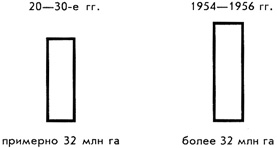 Валовый сбор зерна в СССРЗаготовки хлеба в СССР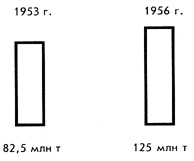 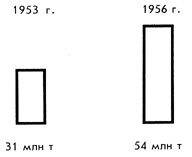 №Дата№Событие11954Принятие аграрной программы Н. С. Хрущева на Пленуме ЦК КПСС21953Начало освоения целинных и залежных земель31957Начало широкой кампании за выращивание кукурузы41957Начало широкомасштабного жилищного строительства51955Упразднение машинно-тракторных станций61956Ликвидация отраслевой системы управления экономикой71961Запуск первого в мире искусственного спутника Земли81958Установление 7-часового рабочего дня91960Денежная реформа. Первый полет человека в космос101963Начало борьбы с личными подсобными хозяйствами крестьян111959Начало продовольственного кризиса и массовых закупок зерна